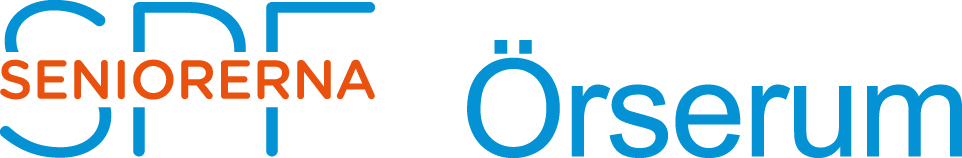 Dagordning för årsmöte med SPF Seniorerna Örserum den 5 februari 2024	Mötets öppnande			Parentation		Val av ordförande och sekreterare för årsmötet		Val av protokolljusterare		Årsmötets stadgeenliga utlysande			Godkännande av dagordningen			Verksamhetsberättelse 2023, ekonomisk redovisning för 2023Verksamhetsplan och budget 2024Revisionsberättelse Fråga om ansvarsfrihet för styrelsenFastställande av medlemsavgift 2025, styrelsens förslag: oförändrad Fastställande av reseersättningar, styrelsens förslag: 25 kronor/mil Fastställande av arvode till ordförande, kassör och sekreterare. 
Förslag: Oförändrat 700 krVal av ordförande för ett år. Avgående: Britt-Marie Andersson	Val av styrelseledamöter för två år. Avgående: Inga Hjort, Eva Fransson, Siw Johansson och Lars HörleniusVal av två revisorer och en suppleant för ett år.
Avgående: Kaisa Bratt och Kristina Gustafsson, suppleant Ulf Eriksson Val av studieansvarig för ett år. Vakant	Val av ledamöter i Samrådsgruppen för ett år.
Avgående: Britt-Marie Andersson och Gunilla LydénVal av hälsoombud för ett år. Avgående: Inga Hjort	Val av trafikombud för ett år. Avgående: Sören Andersson	Val av PR-ansvarig för ett år. Avgående: Britt-Marie AnderssonVal av bouleombud för ett år. Avgående: Claes-Eric Arvidsson 	Val av bidragsombud för ett år. Avgående: A-C Svärd, B-M Andersson, L Hörlenius Val av tre ombud till distriktets årsstämma jämte ersättare 	Val av tre resekommittémedlemmar för ett år.
Avgående: Gunilla Aldensjö-Lydén, Anders Larsson och Anna-Karin Ljunggren	 Val av dataansvarig för ett år. Avgående: Anders LarssonVal av webbansvarig för ett år. Avgående: B-M Andersson	Val av medlemsregisteransvarig för ett år. Avgående Anna-Carin SvärdVal av digitaliseringsombud. Avgående: Johan Lindberg	Val av representant i Gränna Samverkansgrupp för ett år.
Avgående: Birger Stenqvist			Val av valberedning för ett år. Tre ordinarie ledamöter.
Avgående: Paul Nes, Pelle Hjort och Stefan RensfeldtÖvriga frågor Årsmötet avslutas